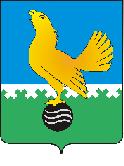 МУНИЦИПАЛЬНОЕ ОБРАЗОВАНИЕгородской округ Пыть-ЯхХанты-Мансийского автономного округа-ЮгрыАДМИНИСТРАЦИЯ ГОРОДАП О С Т А Н О В Л Е Н И ЕОт 19.07.2022									№ 305-паО внесении изменения в постановление администрации города от 20.05.2016 № 117-па «Об утверждении схемы размещения нестационарных торговых объектов на земельных участках, находящихся в государственной собственностиили муниципальной собственности на территории города Пыть-Яха»(в ред. от 16.09.2021 № 427-паот 15.03.2022 № 92-па)В соответствии с Федеральным законом от 28.12.2009 № 381-ФЗ «Об основах государственного регулирования торговой деятельности в Российской Федерации», постановлением Правительства Российской Федерации от 29.09.2010 № 772 «Об утверждении правил включения нестационарных торговых объектов, расположенных на земельных участках, в зданиях, строениях и сооружениях, находящихся в государственной собственности, в схему размещения нестационарных торговых объектов», приказа Департамента экономического развития Ханты-Мансийского автономного округа – Югры от 24.12.2010 № 1-нп «Об утверждении порядка разработки и утверждения органами местного самоуправления схем размещения нестационарных торговых объектов на земельных участках, в зданиях, строениях, сооружениях, находящихся в государственной собственности или муниципальной собственности», внести в постановление администрации  города от 20.05.2016   № 117-па «Об утверждении схемы размещения нестационарных торговых объектов на земельных участках, находящихся в государственной собственности или муниципальной собственности  на территории города Пыть-Яха»  следующее изменение:1.	Приложение к постановлению дополнить строкой 5.11 согласно приложению.2.	Отделу по внутренней политике, связям с общественными организациями и СМИ управления по внутренней политике (О.В. Кулиш) опубликовать постановление в печатном средстве массовой информации «Официальный вестник» и дополнительно направить для размещения в сетевом издании в информационно-телекоммуникационной сети «Интернет» - pyt-yahinform.ru.».3.	Отделу по обеспечению информационной безопасности                              (А.А. Мерзляков) разместить постановление на официальном сайте администрации города в сети Интернет.4.	Настоящее постановление вступает в силу после его официального опубликования.5.	Контроль за выполнением постановления возложить на заместителя главы города - председателя комитета по финансам.Глава города Пыть-Яха                                                                       А.Н. МорозовПриложениек постановлению администрации города Пыть-Яхаот 19.07.2022 № 305-паСхема размещения нестационарных торговых объектов на земельных участках, находящихся в государственной собственности или муниципальной собственности на территории города Пыть-Яха№ п/пНаименование субъекта торговлиЮридический адрес субъекта торговли Количество размещенных нестационарных торговых объектовместорасположение нестационарного торгового объектавид объекта Специализация (ассортимент реализуемой продукции)Площадь нестационарного торгового объектаПлощадь земельного участкаСобственник земельного участка, на котором расположен нестационарный торговый объектСрок, период размещения нестационарного торгового объекта№ п/пНаименование субъекта торговлиЮридический адрес субъекта торговли Количество размещенных нестационарных торговых объектовместорасположение нестационарного торгового объектавид объекта Специализация (ассортимент реализуемой продукции)общая, кв.мПлощадь земельного участкаСобственник земельного участка, на котором расположен нестационарный торговый объектСрок, период размещения нестационарного торгового объекта12345678910115 микрорайон «Солнечный» 5 микрорайон «Солнечный» 5 микрорайон «Солнечный» 5 микрорайон «Солнечный» 5 микрорайон «Солнечный» 5 микрорайон «Солнечный» 5 микрорайон «Солнечный» 5 микрорайон «Солнечный» 5 микрорайон «Солнечный» 5 микрорайон «Солнечный» 5 микрорайон «Солнечный» 5.11.определяется по результатам торгов15 микрорайон «Солнечный», район жилого дома № 12торговый павильонобщественное питание (семейное/детское кафе)до 100до 100земельный участок, государственная
собственность на который не разграниченасрок размещения 5 лет